Striking/Fielding Games - Study Guide                                                                       Name:________________________   Period:_____Name three Striking/Fielding games we covered in class: Name three similar characteristics of all Striking/Fielding games:What is the name of a ball caught before it touches the ground for an out? Ground-Out Home-RunPop-Fly OutStrikeoutHow many outs are there in a typical baseball game? 1234Striking/Fielding games are broken up into? QuartersInningsHalvesRoundsAs a defender, you see that there are base runners on second and third. A new batter comes up and hits the ball straight to you. Where should you throw to get the force out?2nd or 3rd3rd and HomeHome1stRunners can advance before a “pop-fly” out is called?TrueFalseWhat is the name of the professional baseball league in the United States? American League National Football LeagueNational Basketball LeagueMajor League Baseball How many positions are considered “infield” positions?5679What position can be found between 2nd and 3rd base?PitcherShortstopCenterfieldGeographically, what is the closest MLB team to where you live?BravesGiantsYankeesPanthersExplain how a double play is made: ________________________________________________________________________________________________________________________________________________________Label these positions: CatcherCenter FielderSecond Baseman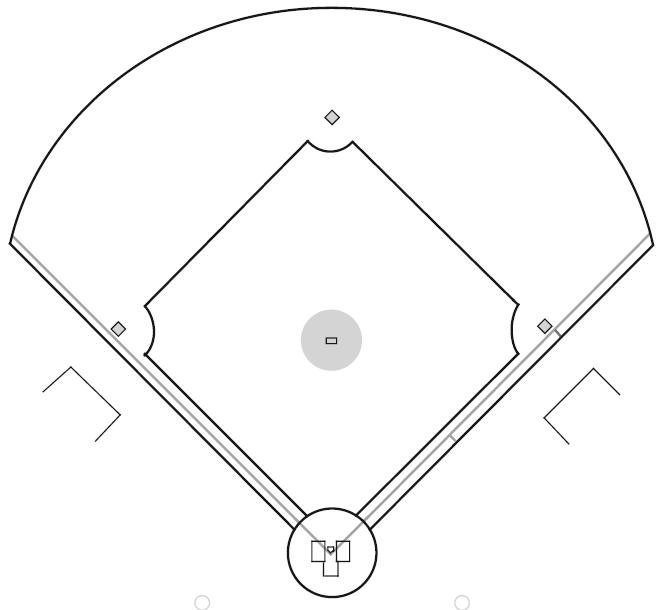 First Base manPitcherThird BasemanRight FielderShort StopLeft Fielder